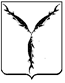 САРАТОВСКАЯ ГОРОДСКАЯ ДУМАРЕШЕНИЕ27.03.2018 № 32-245г. Саратов О награждении Почетной грамотой Саратовской городской ДумыНа основании решения Саратовской городской Думы от 26.02.2004 № 42-407 «О Почетной грамоте Саратовской городской Думы»Саратовская городская Дума РЕШИЛА:Наградить Почетной грамотой Саратовской городской Думы за многолетний добросовестный труд, высокие достижения в промышленности и вклад в развитие города Саратова Коломоеца Дмитрия Александровича, заместителя генерального директора ООО «РИ - СК». Наградить Почетной грамотой Саратовской городской Думы за многолетний добросовестный труд, высокий профессионализм, достигнутые успехи в управлении организацией Амерову Елену Владимировну, директора ООО «Городской расчетный центр».Наградить Почетной грамотой Саратовской городской Думы за добросовестный труд, высокий профессионализм и в связи с празднованием дня работника культуры Брант Анну Станиславовну, руководителя студии «Физическое совершенство» муниципального учреждения культуры «Городской дом культуры национального творчества».4.	 Наградить Почетной грамотой Саратовской городской Думы за добросовестный труд, высокий профессионализм и в связи с празднованием дня работника культуры Назарову Надежду Валерьевну, руководителя «Народного самодеятельного коллектива хорового ансамбля «Саратовская Полония» муниципального учреждения культуры «Городской дом культуры национального творчества».5. 	Наградить Почетной грамотой Саратовской городской Думы за многолетний добросовестный труд, высокий профессионализм и в связи с празднованием дня работника культуры Аксенову Анну Николаевну, руководителя хореографического коллектива современного танца «Жемчужина» муниципального учреждения    культуры «Городской дом культуры национального творчества».6. 	Наградить Почетной грамотой Саратовской городской Думы за многолетнюю добросовестную службу в органах местного самоуправления, высокий профессионализм Халилову Лидию Борисовну, главного специалиста отдела делопроизводства администрации муниципального образования «Город Саратов».7.  	Наградить Почетной грамотой Саратовской городской Думы за многолетний добросовестный труд, активную общественную работу и в связи с празднованием дня работников бытового обслуживания населения и жилищно-коммунального хозяйства Герасимову Анастасию Павловну, председателя правления ЖСК «46 год Октября».8. 	Наградить Почетной грамотой Саратовской городской Думы за многолетний добросовестный труд, достигнутые успехи в подготовке высококвалифицированных кадров и в связи с празднованием 70-летнего юбилея Динеса Владимира Александровича, научного руководителя   Саратовского социально-экономического института (филиала) федерального государственного бюджетного образовательного учреждения высшего образования «Российский экономический университет имени Г.В. Плеханова», доктора исторических наук, профессора. 9.     Настоящее решение вступает в силу со дня его принятия.ПредседательСаратовской городской Думы                                                                  В.В. Малетин